Additional Information 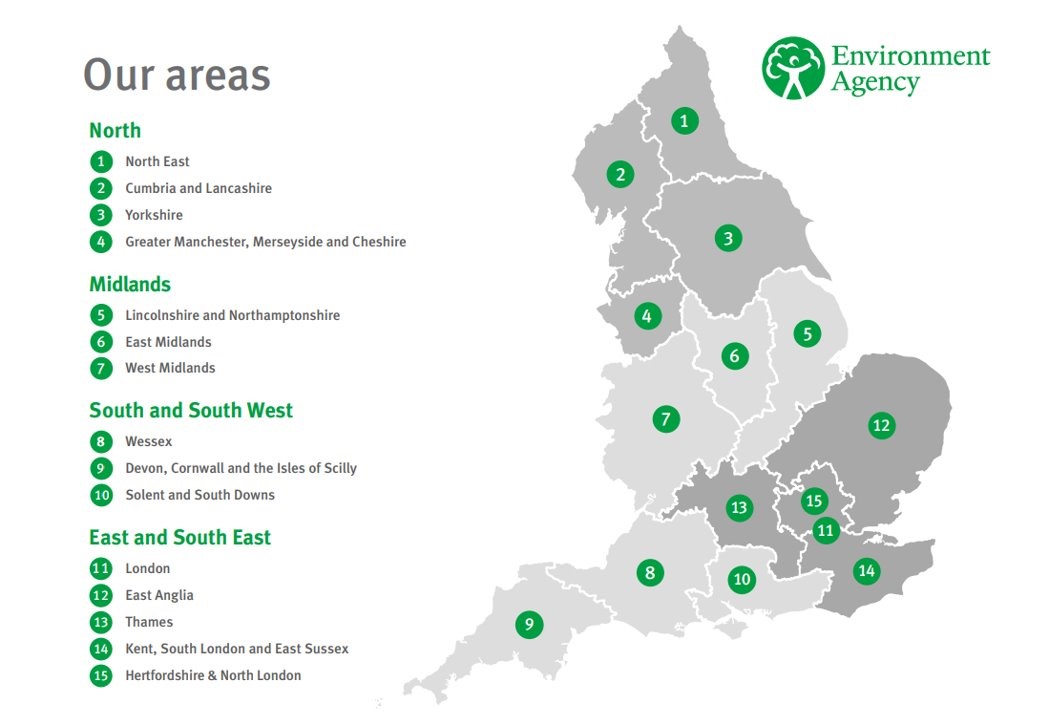 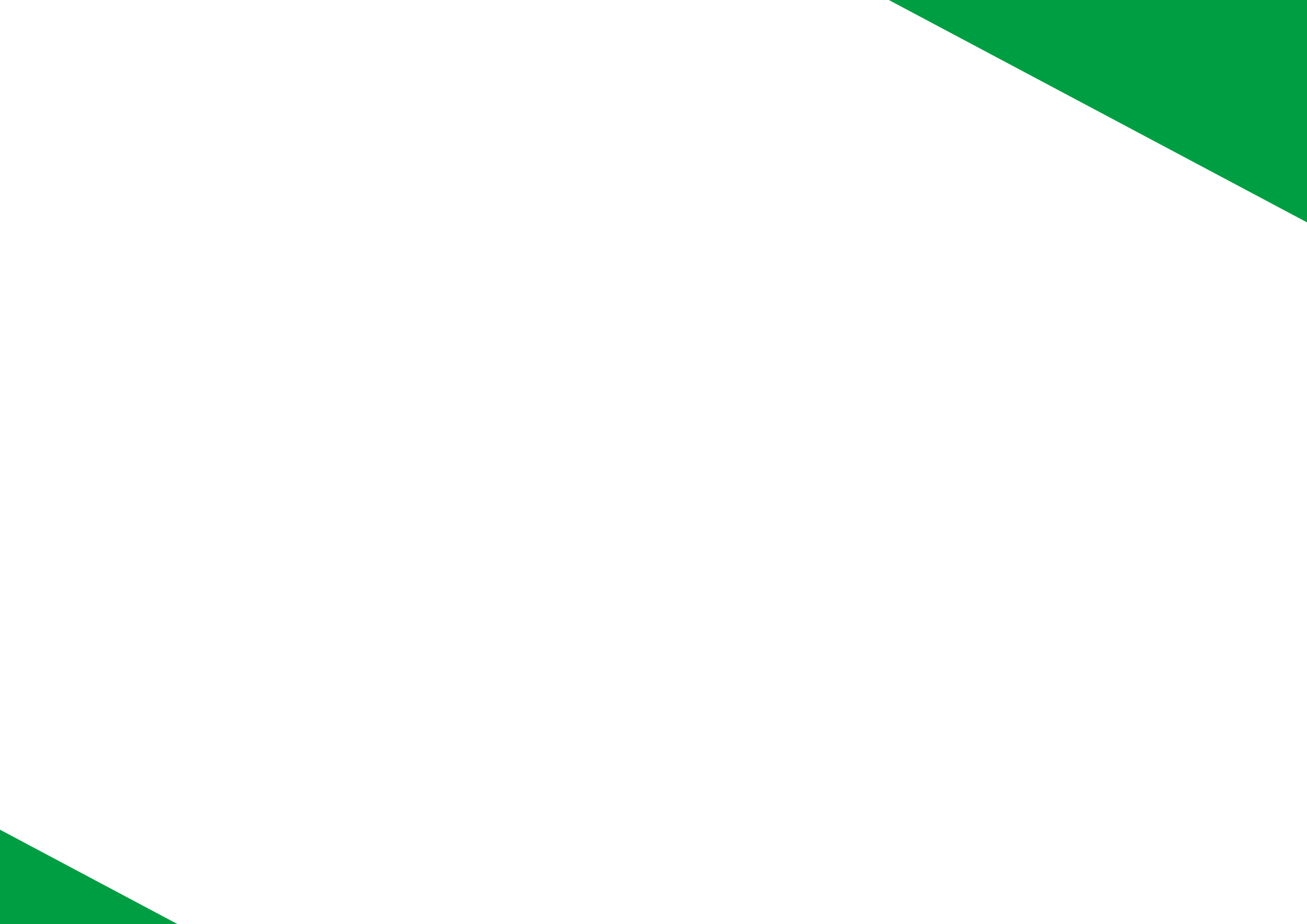 Area VacanciesTestimonials Apprentices who started in Devon, Cornwall and Isles of Scilly in 2022 “I attended the local secondary school in Bodmin, and its 6th form, where I studied Biology, Chemistry and Maths for my A Levels. It was almost certain I was going to Exeter University to study a Biosciences degree until I found this brilliant degree apprenticeship course through my college’s Facebook page! I have been working in the Partnership and Strategic Overview team since I joined the Environment Agency and will be staying with them for a year; then after that I will be moving around the teams to find out what most interests me. I have been involved in multiple areas of work. This has mainly consisted of getting involved in a Research and Development project down in Newlyn and working on GIS to map flood outlines from historical flood reconnaissance. I am looking forward to starting a new project using GIS to present a map of coastal risk across the area. I have felt so welcome at the EA since my very first day – everyone I meet is friendly, kind and helpful; and this is what I love about this organisation. I look forward to working with like-minded people across all the departments to create a better place for people and wildlife in the coming years.”  Amy 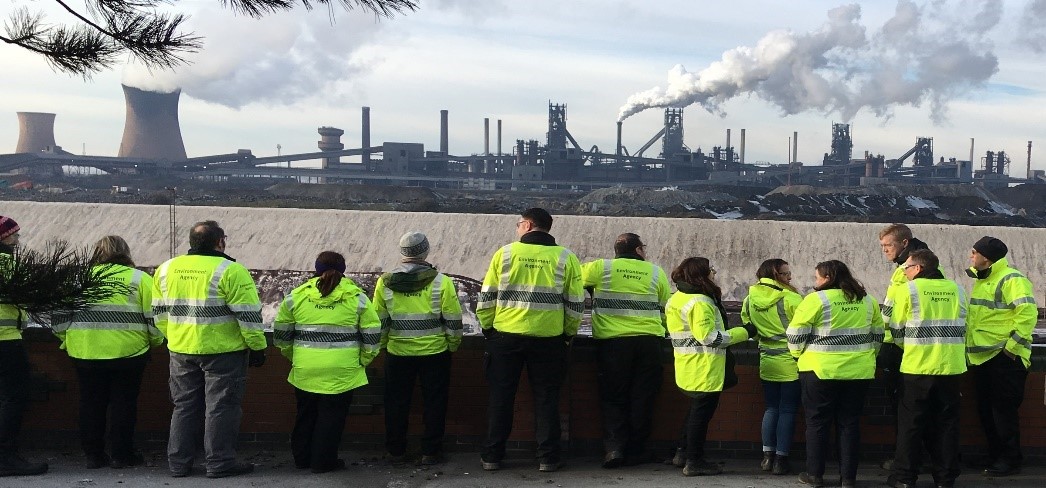 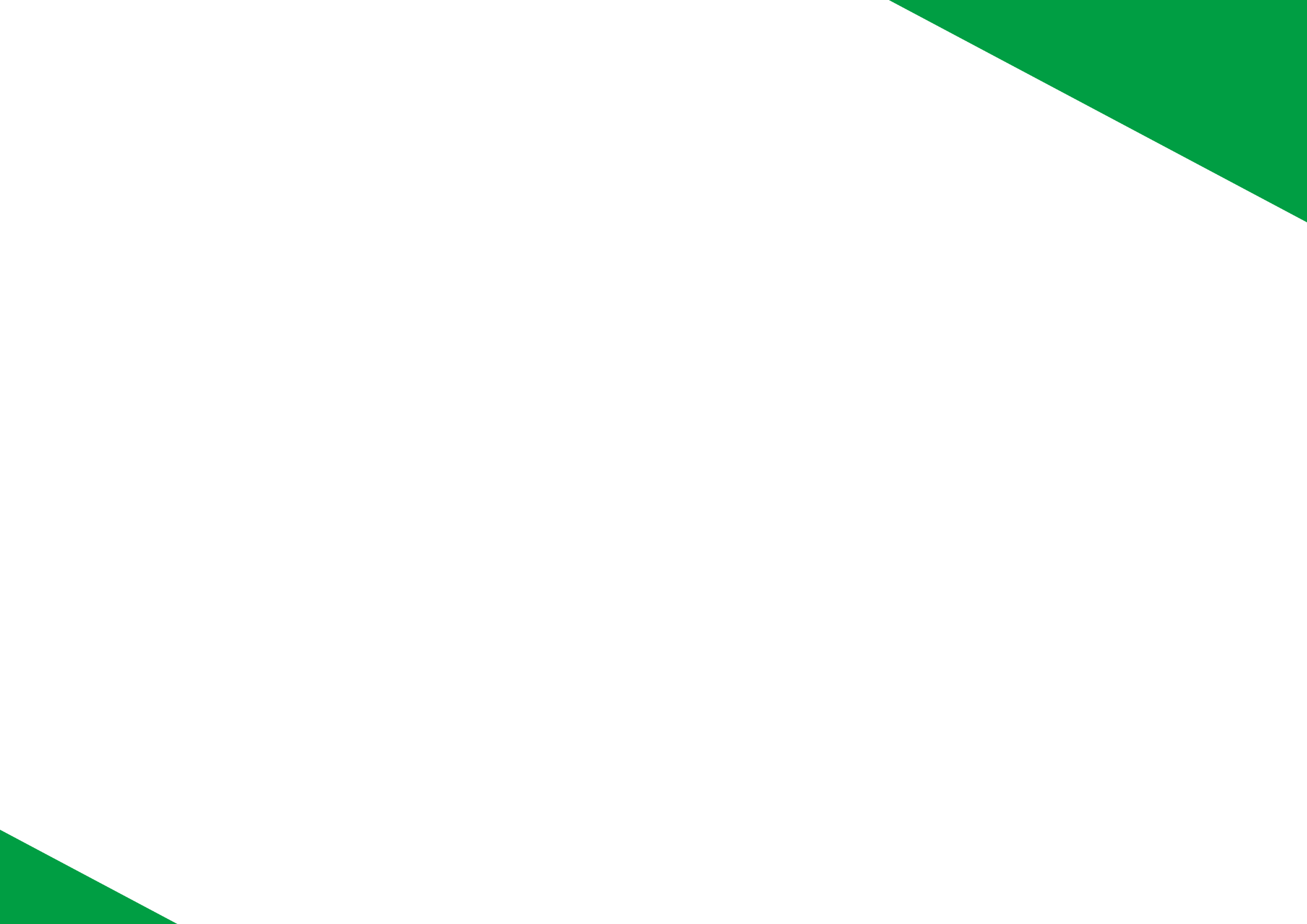 AreaLocationNo. vacanciesHertfordshire & North London (HNL)Welwyn Garden City1 Devon Cornwall & Isles of Scilly (DCS)1 x Manley House, Exeter
1x Sir John Moore House, Bodmin 2NationalFlexible1National OCSReading or Warrington1